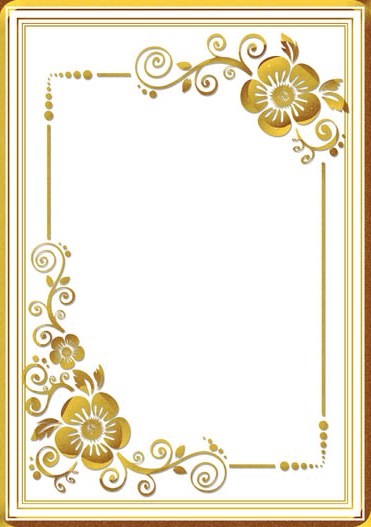                   Артикуляция жаттығуы                    Балалардың тілін дамыту мақсатында            балабақшада үйренген білімдері толыққанды    болу үшін ата-ана үйде де баламен жаттығулар,           ойындар ойнауы қажет.Ол жаттығуларды ойын түрінде  күнде жасап                                                                                                                           отыру керек 5-жастағы балалар айна алдында                    тұрып жасайды.                  Баланың дұрыс айтатын дыбыстарын дұрыс                   айтуын қадағалау үшінбелгілі бағытталған                    жаттығулар арқылы ата-ана баланың                             артикуляциялық құрылымын дайындайды.                           Бұл жаттығуларды жасауға баланы баланы                 қинауға болмайды. Жаттығулар ойын түрінде                      жүргізілсе, бала қызығып, өзі жасауға                       тырысады. Бір-екі жаттығу бір ретке                               жетеді.  Келесі жаттығуға алдыңғы                              алдыңғы жаттығуды меңгерген                                   уақытта көшу керек.Шарбақ құраймыз                  Қиналмай жымию. Біріккен үстінгі,                  астыңғы тістерді көрсету. Осы күйде                   10ға дейін санау.Түтікше                 Ерінді дүрдитіп трубочка жасау («у» дыбысын                  айтқандай)Тістеніптұруды қадағалау. Егер бала                  қиналса1,5-. қашықтықта кәмпит ұстап,                      соған ерінмен созылып алуын сұрау.Қалақша                     Жымиып, ептеп ауызын ашып, тілді төменгі                  ерінге қою (төменгі ерінді тіске тигізбеу)         осы күйде 1ден 5-10ға дейін санау.            Мысық ренжіді                      Жымиып, ептеп ауызын ашып, тілдің ұшымен                       төменгі тісті іліп алу, осы күйде тілді                                 жоғары көтеру(мысық арқасын көргендей)                             Тәтті тосап                                  Тілдің ұшымен үстінгі еріндегі тосапты                                 жалау. Тілді жоғары-төмен қимылдату.                                        Төменгі ерінмен көмектеспеу керек.Сылақшы          Жымию. Ауызын ептеп ашып, тілдің ұшымен           таңдайды сипау, сылақшы сияқты төбені сылап,           алдыға-артқа қимыл жасау,төменгі жақтың            қимылсыз болғанын қадағалау.Кесе      Жымию. Ауызды ептеп ашып, тілмен кесе жасап,                                                                                                                                                                           ұшын жоғарғы тіске тигізу.Осы күйде 1ден 5ке                   дейін санау.Әткеншек                  Ашық ауызбен(ерінмен жымию) тілдің ұшын                   төменгі тістерге тигізіп, 1-5ке дейін тұру,                    сосын тілдің ұшын жоғарғы тістер                             артикуляциялық құрылымын дайындайды.                           Бұл жаттығуларды жасауға баланы баланы                 қинауға болмайды. Жаттығулар ойын түрінде                      жүргізілсе, бала қызығып, өзі жасауға                       тырысады. Бір-екі жаттығу бір ретке                               жетеді.  Келесі жаттығуға алдыңғы                              алдыңғы жаттығуды меңгерген                                   уақытта көшу керек.Шарбақ құраймыз                  Қиналмай жымию. Біріккен үстінгі,                  астыңғы тістерді көрсету. Осы күйде                   10ға дейін санау.Түтікше                 Ерінді дүрдитіп трубочка жасау («у» дыбысын                  айтқандай)Тістеніптұруды қадағалау. Егер бала                  қиналса1,5-. қашықтықта кәмпит ұстап,                      соған ерінмен созылып алуын сұрау.Қалақша                     Жымиып, ептеп ауызын ашып, тілді төменгі                  ерінге қою (төменгі ерінді тіске тигізбеу)         осы күйде 1ден 5-10ға дейін санау.            Мысық ренжіді                      Жымиып, ептеп ауызын ашып, тілдің ұшымен                       төменгі тісті іліп алу, осы күйде тілді                                 жоғары көтеру(мысық арқасын көргендей)                             Тәтті тосап                                  Тілдің ұшымен үстінгі еріндегі тосапты                                 жалау. Тілді жоғары-төмен қимылдату.                                        Төменгі ерінмен көмектеспеу керек.«Бөбек» МЖДМ КМҚКАвторы: психолог                   Базарбаева К.М.                                       Балқаш қ.                                      2016 жыл